ANEXO I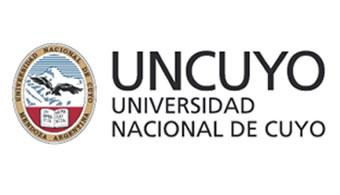 INSCRIPCIÓN PADRÓN DE EGRESADOSLLENAR SÓLO EN CASO QUE SU AÑO DE INGRESO SEAN ANTERIOR AL 2003APELLIDOS:………………………………………………………………………………………………………………………………………………….NOMBRES:……………………………………………………………………………………………………………………………………………………….DOCUMENTO DE IDENTIDAD:……………………………………………………………………………………………………………..DOMICILIO:………………………………………………………………………………………………………………………………………………..REGISTRO DE ALUMNO:………………………………………………………………………………………………………………………..AÑO DE EGRESO:…………………………………………………………………………………………………………………………………………UNIDAD ACADÉMICA:……………………………………………………………………………………………………………………………….CARRERA:……………………………………………………………………………………………………………………………………………………….					_________________________Firma del interesado/a*SE DEBERÁ ADJUNTAR COPIA DEL D.N.I ACTUALIZADA*